ののごです。のは「」にをて、するまでのれや、してからののりやをび、がりのあるについてんでいきましょう。は、な、なからのおをおいします。のには、グループワークをいのえるりをいます。、の、・・の、、サービスにわっている、の、くののごをおちしております。〜みんなでつなげよう　こどもたちへの〜『ライフステージにじた』〔　　　〕28102５（）18：30 ～ 20：30（18：15 ）〔　　　〕センター３　　（25６）※にりがありますのででのごにごください。〔　　　〕におけるのりやについて　　　≪≫　　　　　　　　　　　　　　　　　　 　　センター　たくあいアクティビティ「むぅ（夢）」〔み〕を1018（）までにFAX・E-mail・で　　　　  ：〒001-8612　24６　　 　　　　　　　　　　 FAX：736-5378　E-mail：daisuke.imaizumi@city.sapporo.jp-------------------------------✂--------------------------------✂-------------------------------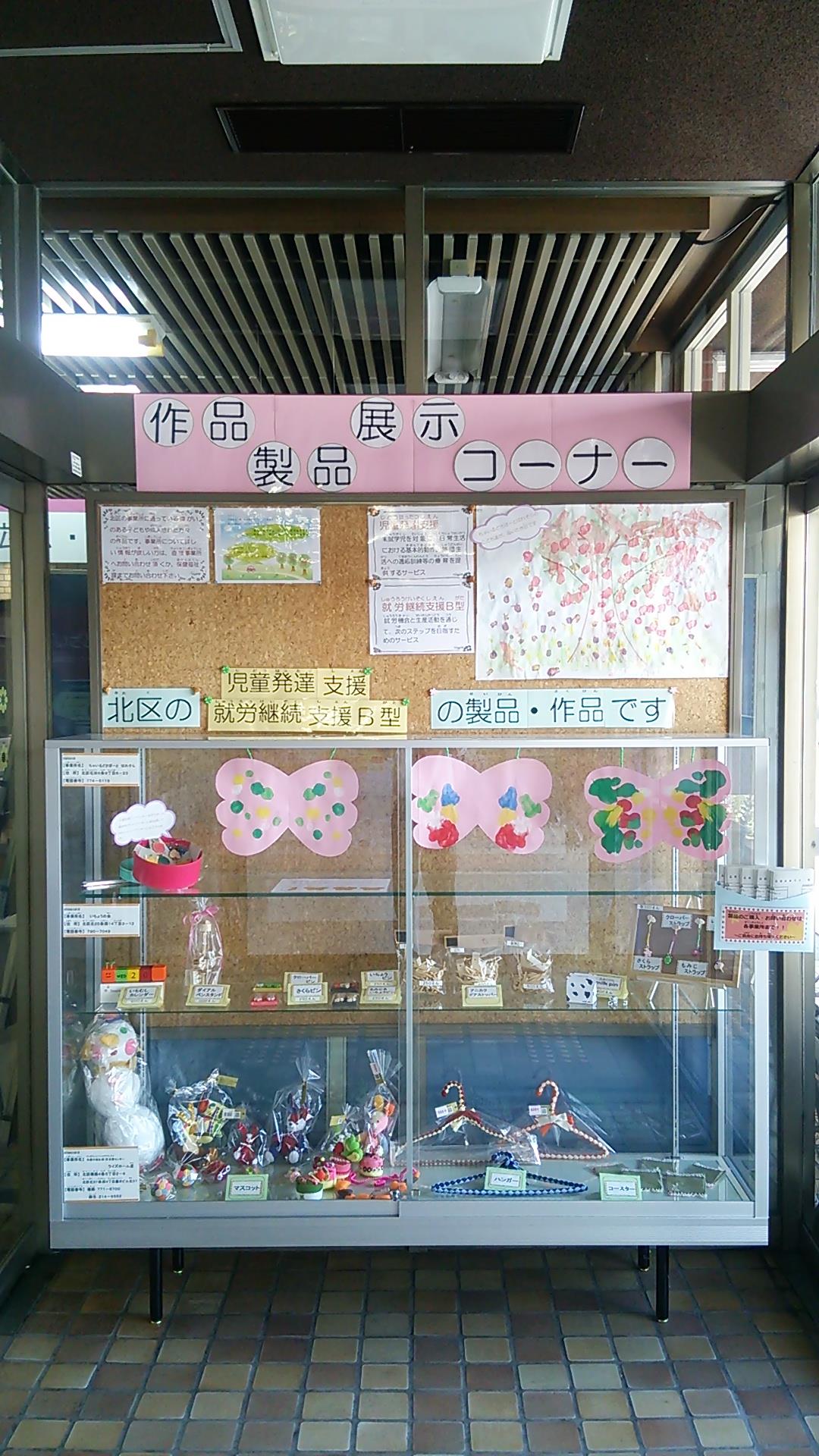 4ににあるコーナーをリニューアルしました。このコーナーではにあるサービスやのがしたやをできます。では、をするをしています。みなさんがしたやをしてみませんか？【】【】　【】にあるの【】3か※するは、によってにします。※また、をするにじて、ガラスケースのけをいます。【びと】※め及びをにしていただきます。 ※ガラスケースにまるのものをしてください。※するのはコルクボードをしてできますが、などのPRやはいます。※でのはません。ただしにするいわせのはます。【展示作業】のれえはののに。はのにし、のをってください。がなはにじます。：ぽらりす ℡757-1871・つぼみ ℡299-7246・らっく ℡769-0981・ ℡757-2464　こども　　こども　　こども　申込締切：平成２8年10月18日（火）申込締切：平成２8年10月18日（火）申込締切：平成２8年10月18日（火）